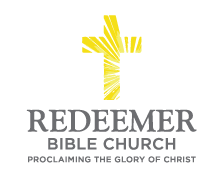 Intro:Preaching Point:  God’s Word is given this morning so you would __________________________________________________________________________________Be _____________ and _________________.Stand __________ and _________________.Be ____________ and _____________________Be _______________ and _________________Be ___________ and ________________.Conclusion:  